Progetto:Miglioramento dell'accessibilità sostenibile e della mobilità sul territorio del Programma Transfrontaliero - TRADOMOProjekt:	Izboljšanje trajnostne dostopnosti in mobilnosti na Čezmejnem Programskem območju – TRADOMO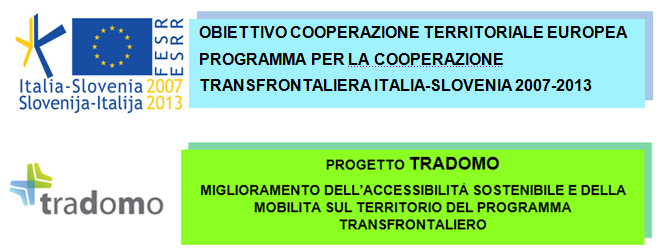 finanziato nell'ambito del Programma per la Cooperazione Transfrontaliera Italia-Slovenia 2007-2013, dal Fondo europeo di sviluppo regionale e dai fondi nazionali.sofinanciran v okviru Programa čezmejnega sodelovanja Slovenija-Italija 2007-2013 iz sredstev Evropskega sklada za regionalni razvoj in nacionalnih sredstev.Siete gentilmente invitati all’inaugurazione del tratto di strada di Via di Crevatini, infrastruttura realizzata nell’ambito del progetto TRADOMOmartedì 14.04.2015 alle ore 14:30presso il confine di Stato di Via di Crevatini, Muggiae all’incontro pubblico presso la Sala Millo di Piazza della Repubblica 4, Muggia, alle ore 17.00Programma:Saluto di benvenuto delle Autoritàpresentazione generale del Progetto TRADOMO  e Sviluppo di diversi programmi transfrontalieri di promozione della mobilità sostenibile e della funzionalità dell’area senza confini (WP3) a cura della dott.ssa Ivana ŠtrkaljPresentazione tecnica del progetto realizzato in Via di Crevatini a cura dell’assessore Marco FinocchiaroVljudno vas vabimo na otvoritev cestnega odseka Ulice Hrvatini. Infrastruktura  je bila zgrajena v sklopu projekta TRADOMOtorek, 14.04.2015ob 14.30na mejnem prehodu,  Ulica Hrvatini, Miljein na javno srečanje v Dvorani Millo, Trg Republike 4, Milje, ob 17.00 uriProgram:  Uvodni pozdrav Predstavitev projekta TRADOMO in Razvoj različnih čezmejnih programov za promocijo trajnostne mobilnosti in funkcionalnosti območja brez meja (WP3), Ivana ŠtrkaljTehnična predstavitevProjekta, ki je bil izveden  na Ulici Hrvatini, odbornik Marco Finocchiaro  Vi preghiamo cortesemente di confermare la Vostra partecipazione all’indirizzo e-mail entro il 13/04/2015:tradomo@pixelsc.it Prosimo, da potrdite vašo udeležbo na elektronski naslov najkasneje do 13.04.2015:tradomo@pixelsc.it